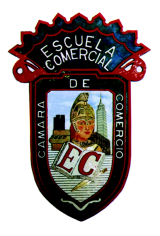 OBJETIVO Determinar las razones financieras de liquidez a partir de un estado de situación financiera INSTRUCCIONESCalcular a partir del siguiente balance general, las razones financieras de liquidez y llevar a cabo su interpretación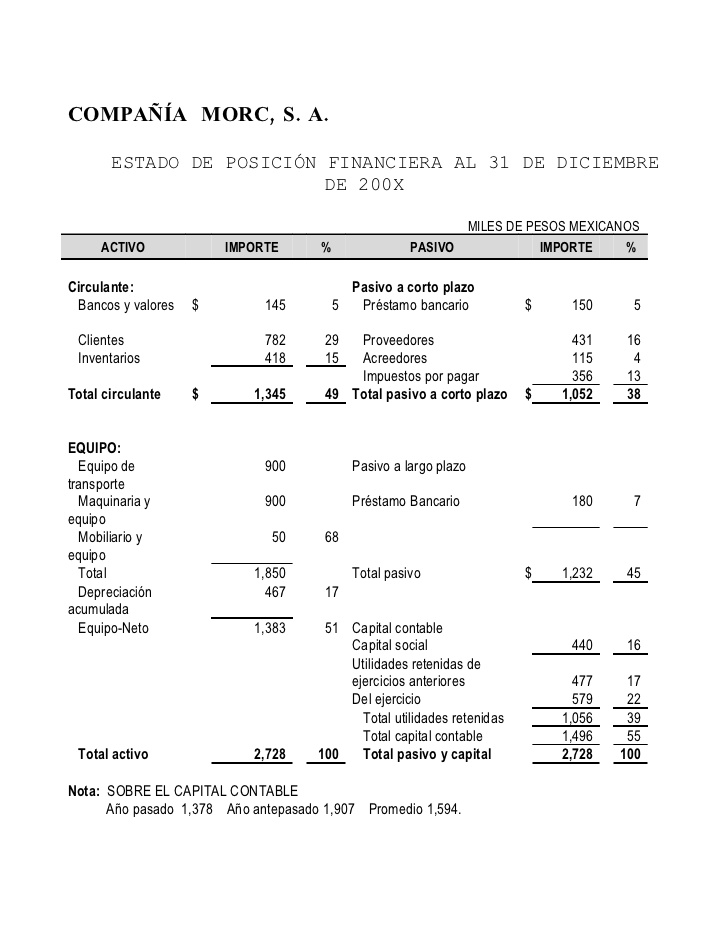 Grupos: 53A y 53B     Semana: Octubre 30 a Nov 3Profra. Rosa María López Larios